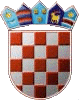 REPUBLIKA HRVATSKAKARLOVAČKA ŽUPANIJAGRAD DUGA RESAGRADSKO VIJEĆEKlasa: 601-01/16-01/02Ur. broj: 2133/03-03/01-17-Duga Resa, ______2017. Na temelju članka 2., 48. i 49. Zakona o predškolskom odgoju i obrazovanju (NN broj 10/97, 107/07, 94/13) i članka 35. Zakona o lokalnoj i područnoj /regionalnoj/ samoupravi (NN broj 33/01, 60/01, 129/05, 109/07, 125/08, 36/09, 150/11, 144/12, 19/13 i 137/15) i članka 46. Statuta Grada Duge Rese (Službeni glasnik Grada Duge Rese broj 2/13,1/15 i 6/17) Gradsko vijeće Grada Duge Rese na sjednici održanoj dana________2017 godine donijelo jeP R O G R A Mjavnih potreba predškolskog odgoja i obrazovanjaza Grad Dugu Resu u 2018. godini OPĆE ODREDBEČlanak 1.Programom javnih potreba predškolskog odgoja i obrazovanja za Grad Dugu Resu u 2018. godini (u daljnjem tekstu: Program) utvrđuje se oblik, opseg i način zadovoljavanja javnih potreba u djelatnosti predškolskog odgoja i obrazovanja skrbi o djeci predškolske dobi za Grad Dugu Resu u 2017. godini, a sukladno Zakonu o predškolskom odgoju i obrazovanju  (NN broj 10/97, 107/07, 94/13) i Državnom pedagoškom standardu predškolskog odgoja i obrazovanja (NN broj 63/08, 90/10).Članak 2.Programom javnih potreba za koje se sredstva osiguravaju u proračunu Grada Duge Rese za slijedeće programe:redoviti program odgoja, obrazovanja , zdravstvene zaštite, prehrane i socijalne skrbi djece rane i predškolske dobi koji su prilagođeni razvojnim potrebama djece te njihovim mogućnostima i sposobnostimaprogrami predškoleopremanje Dječjih jaslica i vrtićaOCJENA STANJAČlanak 3.U Gradu Dugoj Resi programom predškolskog odgoja i obrazovanja u pedagoškoj godini 2016/2017 obuhvaćeno je u redovitom programu cca 330 djece starosti od navršene jedne godine do polaska u osnovnu školu.Program predškole godišnje obuhvati cca 60 djece, što čini gotovo 100% obuhvata djece u godini prije polaska u osnovnu školu.Članak 4. Na području Grada Duge Rese djeluje ustanova Dječji vrtić Duga Resa čiji osnivač Ministarstvo kulture i prosvjete je Rješenjem KLASA: 023-03/94-01/83, ur. broj: 532-02-6/4-94-01 od 14. veljače 1994. godine osnivačka prava nad ovom ustanovom prenio na Grad Dugu Resu.Članak 5. Ustanova djelatnost obavlja u tri objekta na lokacijama u Ulici Kasar broj 17, na Trgu hrvatskih mučenika broj bb i u Ulici dr. Ivana Banjavčića broj 2.U rujnu 2017. je s radom započeo područni objekt Dječjeg vrtića Duga Resa u Generalskom Stolu, Generalski Stol 23.Članak 6.Dječji vrtić - centralni objekt u Ulici Kasar 17 može primiti do 110 djece.Dječji vrtić - područni objekt „Maslačak“ na Trgu hrvatskih mučenika, može primiti do 100 djece.Dječji vrtić -  područni objekt „Resice“ u Ulici dr. Ivana Banjavčića 2, može primiti do 130 djece.Dječji vrtič - područni objekt „Genaralski Stol“, Genaralski Stol 23, može primiti do 32 djece Dječji vrtić mogu ukupno primiti maksimalno 372 djece.Članak 7.Dječji vrtić upisuje djecu s područja bivše Općine Duga Resa i to Općina Netretić, Bosiljevo, Barilović koje općine sufinciranaju razliku do ekonomske cijene ustanove, sukladno posebnom ugovoru o međusobnim odnosima čiji su potpisnik Grad Duga Resa, navedene Općine i ustanova Dječje jaslice i vrtić. CILJEVI KOJI SE ŽELE OSTVARITIČlanak 8.Opći ciljevi koji se žele ostvariti ostvarenjem ovog Programa su:povećati standard djelatnosti predškolskog odgoja ulaganjem u postojeći prostor i opremu u sva tri objekta u kojima Ustanova obavlja svoju djelatnost,stvarati uvjete za kvalitetno zadovoljavanje razvojnih potreba djece zapošljavanjem novih stručnih osoba uz stalno stručno usavršavanje odgojitelja i stručnih suradnika,osigurati svakom djetetu jednu godinu prije polaska u osnovnu školu uključivanje u program predškole, a u redoviti cjelodnevni program prioritetno uključivati djecu zaposlenih roditelja i djecu iz obitelji težeg socijalnog statusa,radno vrijeme ustanove treba što više prilagoditi potrebama obitelji,provoditi posebne programe ovisno o interesu i potrebama djece te prostornim i kadrovskim uvjetimapodržavati programe predškolskog odgoja koji će biti sufinancirani sredstvima iz europskih fondova FINANCIRANJE PROGRAMA I PROJEKATA U PREDŠKOLSKOM ODGOJUČlanak 9.Redoviti Program njege, odgoja, obrazovanja zdravstvene zaštite, prehrane i socijalne skrbi djece rane i predškolske dobi osigurava se dijelom iz cijene usluge koju plaćaju korisnici usluge, sukladno Odluci o mjerilima za naplatu usluge Dječjeg vrtića Duga Resa od roditelja - korisnika usluga (Službeni glasnik Grada Duge Rese broj 5/2014) pri čemu je iznos sudjelovanja roditelja 750,00 kn, a razliku od 950,00 kn podmiruje se iz Proračuna Grada.Članak 10.Program predškole u trajanju od 250 sati provodi se u razdoblju od početka listopada do kraja svibnja.Program iz stavka 1. namijenjen je djeci koja nisu obuhvaćena redovitim programom predškolskog odgoja u dječjem vrtiću.Program je za roditelje besplatan..Članak 11.Ustanova provodi program ranog učenja engleskog jezika koji je namijenjen redovnim polaznicima vrtića, a odvija se dva puta tjedno po jedan školski sat. Cijena programa je 100,00 kn mjesečno kroz period od 7 mjeseci. Ustanova provodi i druge programe, a kao što je npr. Opća igraonica za djecu koja nije uključena u redovni program Ustanove. Program se odvija dva puta tjedno po dva sata, a cijena programa iznosi 180 kn mjesečno.Grad ne sudjeluje u sufinanciranju programa iz stavka 1. i 2. ovog članka, već programe u cijelosti podmiruju roditelji.Članak 12.Ustanova Dječji vrtić Duga Resa ima status proračunskog korisnika.Članak 13.Za obavljanje djelatnosti ustanove u 2017. godini planiraju se ukupna sredstva u iznosu od 6.464.550,00 kuna i to:2.499.550,00 proračunska sredstva Grada Duge Rese2.750.000,00 vlastita sredstva ustanove (participacija korisnika)21.000,00 sredstava za stručno osposobljavanje14.000,00 sredstva iz Državnog proračuna za program predškole1.240.000,00 prihod od sufinanciranja iz susjednih Općina čiji građani koriste usluge Ustanove10.000,00 prihoda od donacija20.000,00 kn tekućih pomoći iz Državnog proračuna za djecu s teškoćama u razvoju.Članak 14.Proračunska sredstva Grada od 2.499.550,00 kuna namjenjuju se za plaće djelatnika Dječjeg vrtića.Članak 15.Ovaj Program stupa na snagu osmog dana od dana objave u „Službenom glasniku Grada Duge Rese“, a primjenjuje se od 01.01.2018. godine.PREDSJEDNIK GRADSKOG VIJEĆA       Ivan Moguš